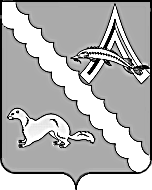 ДУМА АЛЕКСАНДРОВСКОГО РАЙОНАТОМСКОЙ ОБЛАСТИРЕШЕНИЕО внесении  изменений в Порядок распределения и расходования межбюджетных трансфертов на обеспечение сбалансированности бюджетов поселений Александровского района из бюджета муниципального образования «Александровский район»Руководствуясь статьей 142.4. Бюджетного кодекса Российской Федерации, в целях совершенствования нормативного правого акта,Дума Александровского района РЕШИЛА:1.Внести в Порядок распределения и расходования межбюджетных трансфертов на обеспечение сбалансированности бюджетов поселений Александровского района из бюджета муниципального образования «Александровский район», утвержденный решением Думы Александровского района от 18.06.2009 № 465, следующие изменения:пункт 8 дополнить вторым абзацем следующего содержания:«Отсутствие потребности в межбюджетных трансфертах определяется имеющимися остатками собственных средств (за исключением средств от безвозмездных поступлений от организаций) на счетах по учету средств бюджета i-го поселения на конец отчетного финансового года. Сумма возврата межбюджетных трансфертов в бюджет района  определяется из расчета 80 % остатка собственных средств (за исключением средств от безвозмездных поступлений от организаций) на счетах по учету бюджета i –го поселения на начало текущего финансового года, но не более чем объема полученных межбюджетных трансфертов в отчетном году i – м поселением».2.Настоящее решение вступает в силу со дня его официального опубликования (обнародования) и распространяется на правоотношения, возникшие с 1 января 2014 года.3.Контроль за исполнением настоящего решения возложить на первого заместителя Главы Александровского района Фисенко А.В.ПОЯСНИТЕЛЬНАЯ  ЗАПИСКАк проекту решения Думы Александровского районаПо вопросу:  «О внесении изменений  в решение Думы Александровского района от 18.06.2009 № 465» Обоснование необходимости принятия нормативного акта: Целью разработки данного нормативно-правого документа «Порядок распределения и расходования межбюджетных трансфертов на обеспечение сбалансированности бюджетов поселений Александровского района из бюджета муниципального образования «Александровский район» является повышение эффективности расходов бюджета и совершенствования долговой политики муниципального образования «Александровский район» на 2014 год и среднесрочную перспективу.25.09.2014№ 328 с. Александровскоес. АлександровскоеПредседатель Думы Александровского районаГлава Александровского района                                                       С.Ф. ПановА.П. Жданов